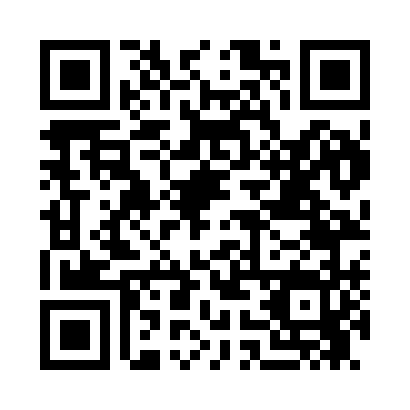 Prayer times for Richland, Alabama, USAMon 1 Jul 2024 - Wed 31 Jul 2024High Latitude Method: Angle Based RulePrayer Calculation Method: Islamic Society of North AmericaAsar Calculation Method: ShafiPrayer times provided by https://www.salahtimes.comDateDayFajrSunriseDhuhrAsrMaghribIsha1Mon4:215:4112:474:277:529:132Tue4:225:4212:474:277:529:123Wed4:225:4212:474:277:529:124Thu4:235:4312:474:277:529:125Fri4:235:4312:484:287:529:126Sat4:245:4412:484:287:529:117Sun4:255:4412:484:287:529:118Mon4:255:4512:484:287:519:119Tue4:265:4512:484:287:519:1010Wed4:275:4612:484:287:519:1011Thu4:275:4612:494:297:519:1012Fri4:285:4712:494:297:509:0913Sat4:295:4712:494:297:509:0914Sun4:295:4812:494:297:509:0815Mon4:305:4912:494:297:499:0716Tue4:315:4912:494:297:499:0717Wed4:325:5012:494:297:489:0618Thu4:335:5012:494:297:489:0619Fri4:335:5112:494:297:479:0520Sat4:345:5212:494:307:479:0421Sun4:355:5212:494:307:469:0322Mon4:365:5312:494:307:469:0323Tue4:375:5312:494:307:459:0224Wed4:375:5412:494:307:459:0125Thu4:385:5512:494:307:449:0026Fri4:395:5512:494:307:438:5927Sat4:405:5612:494:307:438:5828Sun4:415:5712:494:307:428:5829Mon4:425:5712:494:297:418:5730Tue4:435:5812:494:297:408:5631Wed4:435:5912:494:297:408:55